LEMBAR PENGESAHAANJUDUL		:	STRATEGI MARKETING PUBLIC RELATIONS DALAM MENINGKATKAN KUALITAS PELAYANAN POSPAY DI BANDUNG	SUB JUDUL		:	Studi Deskriptif Analisis Mengenai Strategi Marketing Public Relations Dalam Meningkatkan Kualitas Pelayanan Pospay Di BandungPENYUSUN	: M. RAMADHAN HAMRANRP		:  142050411Bandung, Desember  2018Menyetujui,Pembimbing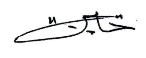 (Dr. Sutrisno , M.Si)  Ketua Jurusan 						     DekanIlmu Komunikasi						FISIP UNPAS(Dra. Hj. Yulia Segerwati, M.Si)			(M. Budiana s.Ip,M.Si)